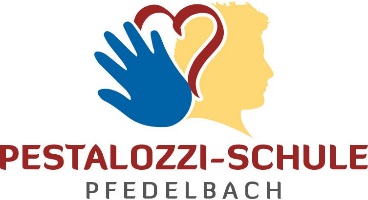 WAHLZETTEL Schuljahr 2018/2019für die gleichwertige Feststellung von Schülerleistungen (GFS)Liebe Schülerin, lieber Schüler,in diesem Schuljahr musst du in Klasse 8/9 eine GFS erstellen. Du entscheidest, in welchem Fach und zu welchem Thema du diese Arbeit machen möchtest. Deine GFS zählt in dem von dir gewählten Fach als zusätzliche Klassenarbeit. Eine GFS besteht aus einer schriftlichen Ausarbeitung und einer Präsentation. In manchen Fächern können praktische Arbeiten erstellt bzw. Experimente durchgeführt und die Ergebnisse dokumentiert werden. Deine Präsentation hältst du vor deiner Klasse. Eine GFS ist keine Partner- oder Gruppenarbeit: Du alleine trägst die Verantwortung für Ausarbeitung und Präsentation. Bei deinem Klassenlehrer erhältst du wichtige Informationen darüber, wie du deine GFS gestalten sollst. Deine Fachlehrer unterstützen dich bei der Themenfindung. Denke daran, das Thema deiner Wahl rechtzeitig mit deinem Fachlehrer abzusprechen. Kläre ebenfalls rechtzeitig ab, wie deine Arbeit gestaltet werden soll (z.B. Handout für Mitschüler etc.). Fertige eine Gliederung deines Themas an und sprich diese mit deinem Fachlehrer ab. Vereinbare mit deinem Fachlehrer einen Termin für deine Präsentation. Eine GFS ist eine eigenständige Arbeit. Wenn du Texte aus dem Internet oder aus Büchern übernimmst, ohne sie als Zitate zu kennzeichnen, du deinen Vortrag nur abliest und keine Medien verwendet werden, wird deine GFS mit der Note ungenügend = 6,0 bewertet.Fülle diesen Wahlzettel in Absprache mit dem betreuenden Fachlehrer aus. Achte darauf, dass der Wahlzettel von deinen Eltern, deinem Fachlehrer und von dir unterschrieben werden muss. Letzter Abgabetermin für diesen Wahlzettel ist Freitag, der 09.11.2018. Deine Ausarbeitung musst du bis spätestens Freitag, den 22. Februar 2019, beim betreuenden Fachlehrer abgeben, wenn keine anderen Vereinbarungen getroffen wurden. Eine nicht termingerecht abgegebene GFS wird in dem von dir gewählten Fach mit der Note 6 bewertet.Viel Erfolg bei deiner Arbeit!Pestalozzi-Schule PfedelbachBitte den unteren Abschnitt ausfüllen und bis SPÄTESTENS 09.11.2018 beim Klassenlehrer abgeben!------------------------------------------------------------------------------------------------------------------------Name:Klasse:Anmeldung zur GFSAnmeldung zur GFSThema:											Fach/Fächerverbund:										Thema:											Fach/Fächerverbund:										Fach und Thema der vorherigen GFS (nur für Klasse 9):Fach und Thema der vorherigen GFS (nur für Klasse 9):Das von mir oben genannte Thema meiner Präsentation habe ich mitHerrn/Frau 								 abgesprochen.Das von mir oben genannte Thema meiner Präsentation habe ich mitHerrn/Frau 								 abgesprochen.Ort, Datum: 								Unterschrift Schüler/in							Unterschrift LehrkraftOrt, Datum: 								Unterschrift Schüler/in							Unterschrift LehrkraftWir haben die Information zur GFS zur Kenntnis genommen:Ort, Datum						Unterschrift des/der ErziehungsberechtigtenWir haben die Information zur GFS zur Kenntnis genommen:Ort, Datum						Unterschrift des/der Erziehungsberechtigten